NETWORK DIAGRAM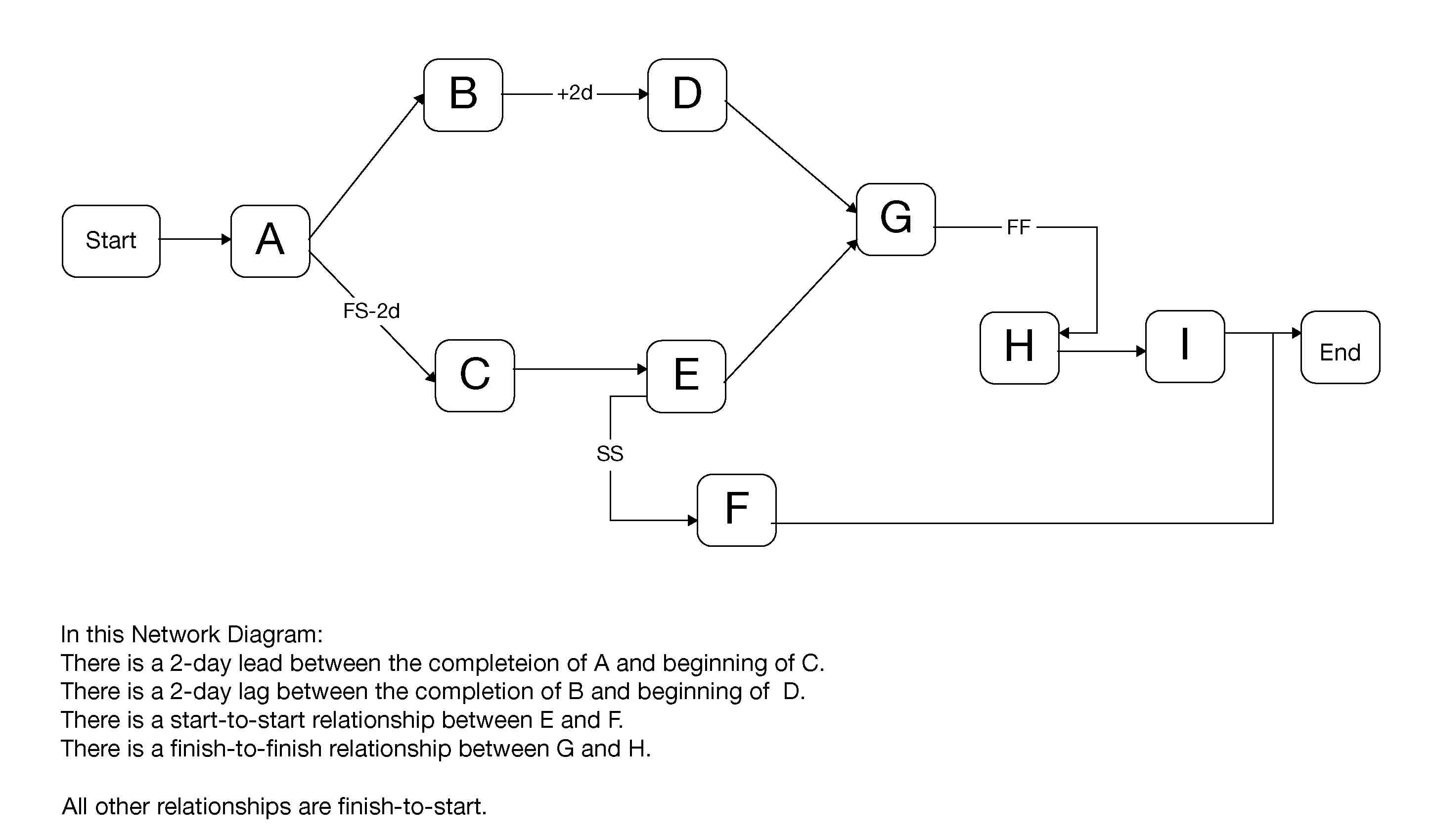 Project Title:Date Prepared: